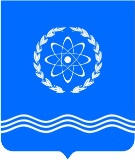 Российская ФедерацияКалужская областьКонтрольно-счетная палатамуниципального образования «Город Обнинск»_________________________________________________________________________П Р И К А З24.10.2014 г.									               № 01-05/05Об утверждении перечня должностей муниципальной службыВ соответствии со статьей 12 Федерального закона Российской Федерации от 25.12.2008 № 273-ФЗ «О противодействии коррупции», Указом Президента Российской Федерации от 21.07.2010 № 925 «О мерах по реализации отдельных положений Федерального закона «О противодействии коррупции»:Утвердить Перечень должностей муниципальной службы в обязанности которых входит получение согласия комиссии по соблюдению требований к служебному поведению муниципальных служащих и урегулированию конфликта интересов в течение двух лет после увольнения с муниципальной службы на право замещать должности в коммерческих и некоммерческих организациях, если отдельные функции муниципального управления данными организациями входили в должностные (служебные) обязанности муниципального служащего, при заключении трудовых договоров сообщать представителю нанимателя (работодателю) сведения о последнем месте своей службы (прилагается). Ознакомить муниципальных служащих Контрольно-счетной палаты города с настоящим приказом.Председатель									        Г.Ю. АртемьевПриложениек приказу КСП города Обнинска от 24.10.2014 № 01-05/05Перечень должностей муниципальной службы Контрольно-счетной палаты города
Обнинска, в обязанности которых входит получение согласия комиссии по
соблюдению требований к служебному поведению муниципальных служащих и
урегулированию конфликта интересов в течение двух лет после увольнения с
муниципальной службы на право замещать должности в коммерческих и
некоммерческих организациях, если отдельные функции муниципального
управления данными организациями входили в должностные (служебные)
обязанности муниципального служащегоДолжности категории «руководители»
Главная группа должностейПредседатель Заместитель председателяДолжности категории «специалисты»
Старшая группа должностейГлавный специалист